TRAINING EVALUATION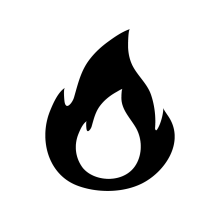 Fire Safety in the Automotive Repair and Maintenance IndustryNothing Acts Faster than Fire PreventionInstructors:	Location:	 	Date:	We appreciate your help in evaluating this training course. Please fill out both sides of this form.Please answer the following questions about the training course.What did you like most about the course?What specific things did you like the least about the course?If the course was taught again, what should be left out or changed?Please indicate your level of agreement with the following statement by circling the appropriate number. 1 means strongly disagree and  5 means strongly agree.INSTRUCTOR, MATERIALS AND FORMAT	Strongly	Strongly	Disagree	AgreeThe instructor was well prepared. 	1	2	3	4	5The instructor was knowledgeable about the topic.	1	2	3	4	5The course was well organized and easy to follow.	1	2	3	4	5The course location was comfortable.	1	2	3	4	5The course location was appropriate for the course format.	1	2	3	4	5The presentation materials were well-designed.	1	2	3	4	5The presentation materials helped explain the topic.	1	2	3	4	5The length of the course was appropriate.	1	2	3	4	5The course was too detailed.	1	2	3	4	5The handouts will be useful to me (Skip if no handouts).	1	2	3	4	5YOUR LEARNING	Strongly	Strongly	Disagree	AgreeI learned skills or knowledge that I can apply at work. 	1	2	3	4	5The ideas were expressed clearly.	1	2	3	4	5I had the opportunity to ask questions.	1	2	3	4	5The material was too difficult for me to fully understand.	1	2	3	4	5I knew all of this already.	1	2	3	4	5The instructor presented examples that are useful to me.	1	2	3	4	5Taking this course will help me at work.	1	2	3	4	5I was comfortable participating in this course.	1	2	3	4	5I’d like to learn more about this topic.	1	2	3	4	5I think that the course met its goal.	1	2	3	4	5